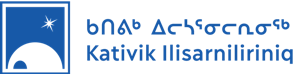 Percentage of Water in Snow Protocol 2*** Adapt this document to your students’ level ***Weight an empty beaker and note the weight in grams.	The weight of the empty beaker is ____________g.Use the beaker to take a sample of snow (without compacting it). Weight the full beaker and note the weight in grams.	The weight of the full beaker is ____________g.Calculate the net weight of the sample.	____________________	-	______________________		=	_________	Weight of the full beaker		Weight of the empty beaker			Net weight Note the volume of snow in the beaker in millilitres.	The beaker contains a volume of ____________ ml of snow.Use the formula to calculate the snow sample’s density.	____________________	÷	______________________		=	_________	Net weight of the sample		Volume of the sample				DensityCompare snow density to water density (1g/ml), thereby eliminating the units.__________g/ml		÷	1 g/ml    		=	___________Density of the sample		Density of water		Convert this result into percentage	_________________		x 100		=		_________________	Result									Percentage of waterRepeat steps 2 to 8 for each type of snow and note the results in a table.AqilluqaqSitilluqaqPukajaqNet weight of the sample (g)Volume of the sample (ml)Density of the sample (g1/ml)Comparison to water densityPercentage of water in the sample (%)